PROJECT MANAGEMENT Managing successful projects with the right skillsOVERVIEW 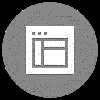 NGOs excel at designing important, life-changing projects. Yet without the tools to manage them properly, some projects fail to deliver promised results. This course is designed to help your complete the right projects in the right wayTARGET AUDIENCE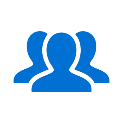 This learning path is intended to help those who are new to managing projects in the development sector or who want to prepare for the PMDPro1 exam. Successful learners will be fluent in the language of project management in the sector and familiar with project management concepts and phase model and disciplines.TIME NEEDED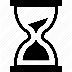 We recommend 7.5 hours to complete the program. Each module will take approximately 1 hour with a 30-minute assessment.GETTING STARTED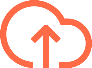 You can register for this program through our online learning system. Once you have registered for the program all courses will appear in your learning list. FULL COURSE TITLE: Last Mile Learning – Project ManagementAfter you have completed the series, don’t forget to download your certificate!MODULES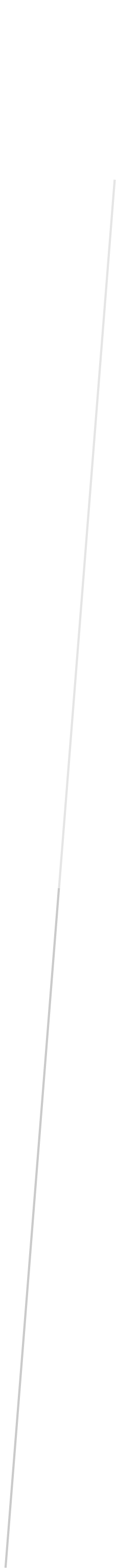 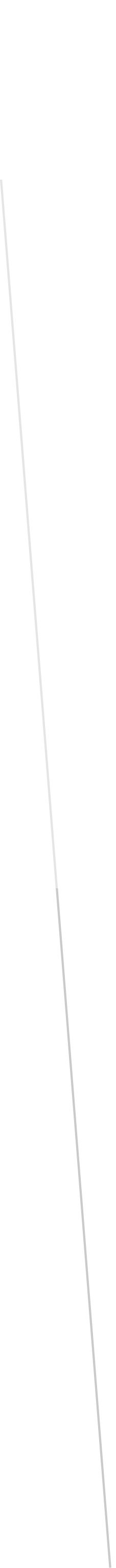 CONTENT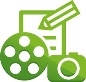 Introduction to Project ManagementAfter completing the Introduction, you will be able to define "project management" and explain what is unique about project management in the development sector. You will be introduced to the PMD Pro model and skills and competencies to successful manage a project using this model.Project Identification and DesignWithin this module you will address three key areas: data collection, data analysis and project logic. You will work through the parameters for each of these and what the purpose behind each is and its importance in successful project management. Project Set upProject governance will be looked at in detail including a look at the various models of governance that you can employ in your projects. The module will also work through the four steps of risk management that are crucial in the initial set up of your project.Project PlanningThis module will introduce the 5 principles of project planning, this include the scope and work breakdown structure to ensure all aspects of planning are addressed.Project ImplementationThis module explores the aspect of management within your project, topics will include managing issues, people, supply chains and internal controls.Project Monitoring, Evaluation and ControlHow do you ensure that your project is producing the required outcomes. This module will explore the importance of setting the right parameters and ensuring you are building in key evaluation points throughout your projectEnd of Project TransitionHow do you move from a project to business-as-usual? Have you documented lessons learnt from this project to ensure that the next project is built on these lessons? This final module will explore each of these areas and take you through 4 scenarios for end of project transition